Yaseen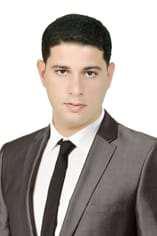 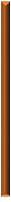 SUMMARY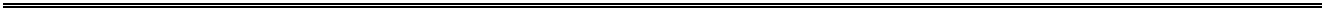 I am a Civil Engineer with 4 years of experience. I worked as a Site Engineer and have enough experience in supervising the whole projects execution process on site and handling with subcontractors.I worked as a Technical Office Engineer and gained more experiences in Quantity Surveying, Cost Estimation and making shop drawings for concrete elements and finishing works.I have experience in design programs ( SAP, ETABS, SAFE ) as I designed a tower of 28 stories including structural analyses for whole building and earthquakes loadsLooking for a Civil Engineer job where I can apply my skills. Not much experience yet, but I’m a self-starter and I want to make a difference.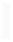 WORK EXPERIENCE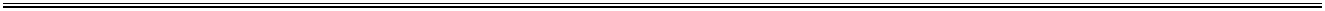 o Site Civil Engineer	(November 2017 – January 2020 ) (Egypt)PROJECT:- New 6 October City projectCONSULTING  :- Housing and Building National Research CentreSupervising five buildings ( G+ 5 Floors )Perform Quantity calculations, extracts for subcontractors and coordinate with project consultant to approve the drawings and apply the needed amendmentsProvide cost estimation for materials and equipment for workEnsuring that working is scheduled and built in accordance with the plans and specificationso	Technical Office Engineer	(November 2016 – September 2017)AL SAMY CONTRACTING	(Egypt)Prepare all shop drawings needed for execution for site and sending them to the project consultant for approvalPerform Quantity surveying and Cost estimationReview the project documents (project design drawings, BOQ)Prepare submittals for the consultant’s approval as per the department standards and coordinate with the site team and solve any site problemsNegotiate with suppliers and subcontractors to obtain optimum quality, cost and termsEDUCATIONAl Azhar University from 2011 - 2016B.S degree of Civil Engineering with total Degree ‘’GOOD’’Graduation Project :- structural analysis for high rise building of 28 story towerTECHNICAL SKILLS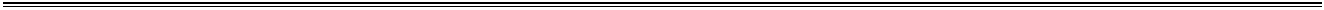 AutoCAD. (Excellent )SAP( Excellent )SAFE(Excellent )ETABS(Very good )AutoCAD Structural Detailing  (Very good )Revit	(Good )CSI Column (Good)LANGUAGESArabic : Mother TongueEnglish : Excellent command of spoken and written EnglishPERSONAL SKILLS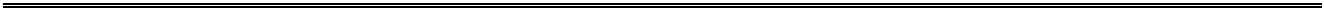 Having an Egyptian driving License.ability to work to deadlines and within budgets Negotiation ,Supervising and Leadership skills Sound mathematical, Scientific and IT skillsStrong background in construction planning and management Problem solving and organizational skillsSmart, Hardworking, Motivated, Strategic, Critical thinkingAddress: Abu Hail, Dubai, UAEGmail: yaseen-397484@gulfjobseeker.com Nationality:   EgyptianNationality:   EgyptianBirth Date:  2 / 3 / 1993